§540.  RegistrationAny person owning or operating a controlled atmosphere room or storage building or packers or repackers of apples coming under section 539 shall register with the commissioner on a form prescribed by the commissioner. The registration period shall commence on August 1st and end on July 31st of each year. Owners or operators of such a room or storage building shall register on or before August 1st of each year.The commissioner shall assign each approved registrant a registration number preceded by the letters "Maine C.A." This number shall be clearly marked on all containers coming under section 539 and shall be in accordance with all provisions of law pertaining to markings for apples.The State of Maine claims a copyright in its codified statutes. If you intend to republish this material, we require that you include the following disclaimer in your publication:All copyrights and other rights to statutory text are reserved by the State of Maine. The text included in this publication reflects changes made through the First Regular and First Special Session of the 131st Maine Legislature and is current through November 1, 2023
                    . The text is subject to change without notice. It is a version that has not been officially certified by the Secretary of State. Refer to the Maine Revised Statutes Annotated and supplements for certified text.
                The Office of the Revisor of Statutes also requests that you send us one copy of any statutory publication you may produce. Our goal is not to restrict publishing activity, but to keep track of who is publishing what, to identify any needless duplication and to preserve the State's copyright rights.PLEASE NOTE: The Revisor's Office cannot perform research for or provide legal advice or interpretation of Maine law to the public. If you need legal assistance, please contact a qualified attorney.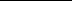 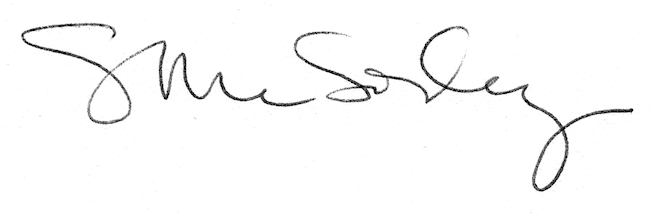 